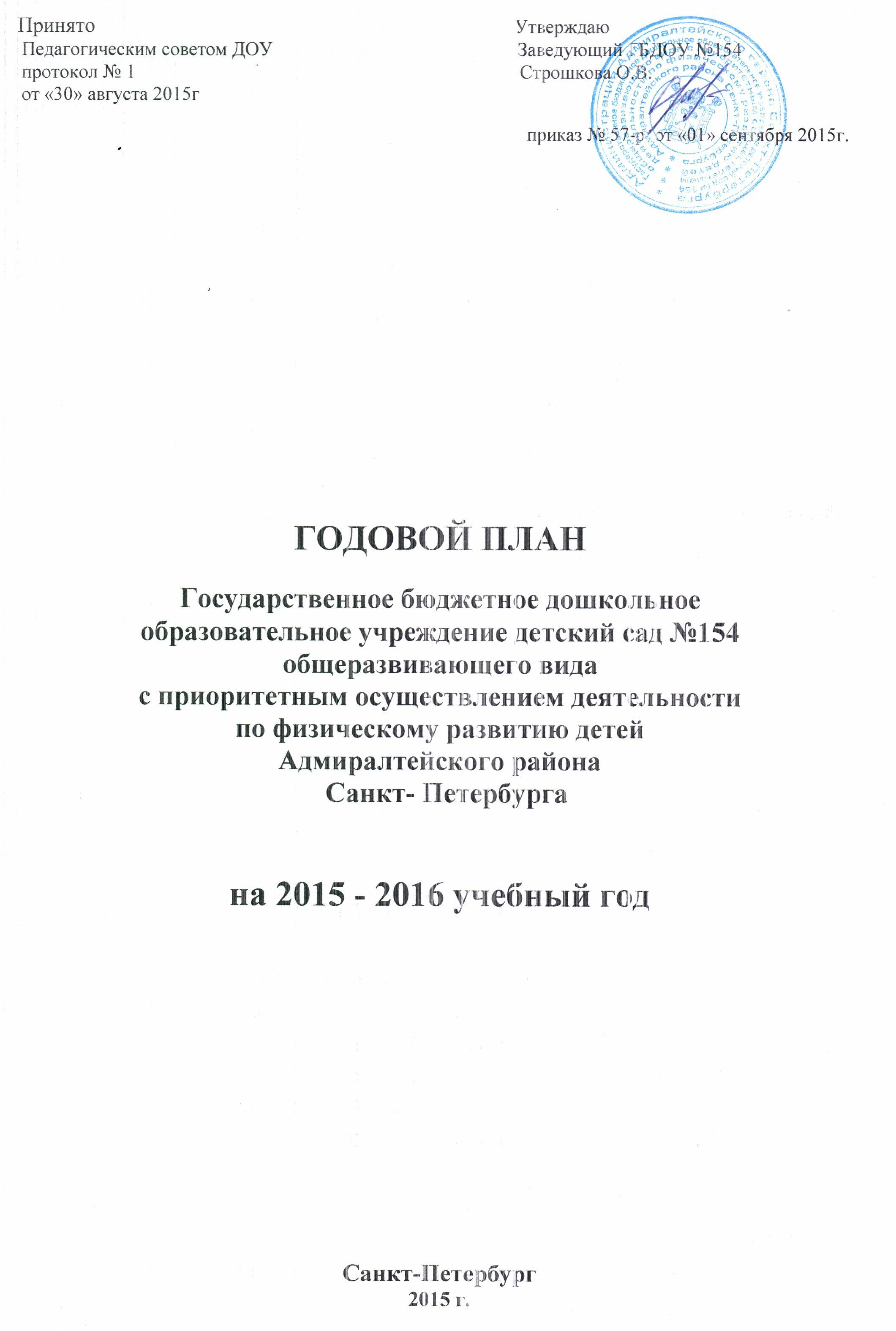 Приоритетное направление работы:  Охрана и укрепление физического и психического здоровья детей                                     Цель деятельности ГБДОУ № 154           Всестороннее гармоничное развитие личности ребёнка с учетом особенностей его физического, психического развития, индивидуальных возможностей и способностей, обеспечение условий для личностного роста. Организация воспитательно-образовательного процесса в ДОУ в соответствии с  современными требованиями.Приоритетные задачи работы ГБДОУ №154на 2015- 2016 учебный год:1.  Совершенствовать работу по охране и укреплению физического и психического здоровья детей, посредством формирования представлений о здоровом образе жизни и в соответствии с правилами личной безопасности. Формировать у родителей, педагогов, воспитанников чувство ответственности за укрепление собственного здоровья, через систему физкультурно-оздоровительной работы в соответствии с требованиями ФГОС ДО. 2. Развивать познавательно-речевые способности детей и повышать их творческий потенциал, используя инновационные методики и технологии, интерактивные формы работы. Повышать педагогическую компетентность родителей в решении вопросов развития речи  детей, через различные виды деятельности в условиях ФГОС ДО.  3.  Обеспечить реализацию ФГОС дошкольного образования в соответствии с планом мероприятий ДОУ, с целью обеспечения равных стартовых возможностей для каждого ребенка в получении качественного дошкольного образования. Формирование   профессиональной  компетентности  педагогов  в области  освоения  новых  федеральных государственных образовательных стандартов дошкольного образования.Предполагаемые результаты Укрепление физическое здоровье детей, через создание условий для систематического оздоровление организма детей в условиях ДОУ и семьи.2.   Создание психологически комфортной  речевой среды – как одного из главных условий полноценного общего и речевого развития дошкольников. Разнообразить формы работы по  взаимодействию сада и  семьи по вопросам образования воспитания и развития  речи детей.3.   Построение  работы ДОУ в соответствии с ФГОС ДО  и особенностями учреждения. СентябрьОктябрьНОЯБРЬДЕКАБРЬЯНВАРЬФЕВРАЛЬМАРТ	АПРЕЛЬМАЙОрганизационно - методическая работаОрганизация предметно-развивающей среды ДОУ и группСетевое взаимодействиеРасстановка педагогических кадров по группам на 2015-2016 годСамообразование педагоговна 2015-.Аттестации педагогических кадров-  это комплексное оценивание уровня квалификации, педагогического профессионализма и продуктивности деятельности работников образовательных учреждений.Основной целью аттестации воспитателей- является определение соответствия уровня профессиональной компетентности педагогических работников требованиям тарифно – квалификационных категорий при присвоении им соответствующей квалификации.Задачи аттестации:-стимулировать целенаправленное, непрерывное повышение уровня  профессиональной компетентности педагогов, их методологической культуры, личностного профессионального роста, использования ими современных педагогических технологий;-повышение качества педагогического труда;-обеспечить педагогическим работникам возможность повышения уровня оплаты труда.Сведения о сроках прохождения аттестации педагогами ДОУПлан работы по подготовке к аттестации педагогических кадровПлан – график  аттестации педагогических кадров на 2015-.Контроль и руководство за оздоровительной и образовательной работой с детьмиНаправления деятельностиФормы работыСодержаниеОтветственныйОтметка о выполнении Организационно управленческая, финансовохозяйственная и экономическая деятельность деятельностьОрганизационно управленческая, финансовохозяйственная и экономическая деятельность деятельностьСоставление планов, графиков проведения мероприятий, обеспечивающих выполнение уставных задач Администрация учреждения Организационно управленческая, финансовохозяйственная и экономическая деятельность деятельностьОрганизационно управленческая, финансовохозяйственная и экономическая деятельность деятельностьКомплектование, тарификация, формирование штатного расписания на 2015-2016 учебный год Заведующий Зам. заведующегоОрганизационно управленческая, финансовохозяйственная и экономическая деятельность деятельностьОрганизационно управленческая, финансовохозяйственная и экономическая деятельность деятельностьЗаключение договоров с родителями (законными представителями) поступивщих в ГБДОУ № 154 детей Тренировочная эвакуация «Действия работников, воспитанников при угрозе совершения террористического акта по телефону»
Заведующий Зам. заведующегоРабота с кадрамиАттестацияРазъяснительная работа о порядке аттестации административных и педагогических работников. Составление графика аттестации, плана работы по аттестации. Оказание методической поддержки и практической помощи педагогам в период подготовки к аттестации. Старший воспитательРабота с кадрамиСамообразованиеВыбор тем по самообразованию. Составление планов по самообразованию. Старший воспитательРабота с кадрамиСмотры-конкурсы профессионального мастерстваСмотр-конкурс на лучшее оформление ППС групп к новому учебному году Воспитатели Работа с кадрамиРайонные, городские и др. мероприятияПо плану ИМЦ, ДОУЗаведующий, старший воспитательОрганизационно-педагогическая работаКонтроль1. Оформление документации педагогов. 2. Проверка оформления ППС групп к новому учебному году 3. Мониторинг образовательной деятельности на начало учебного года по всем возрастным группам.4. Психологическая диагностика готовности детей подготовительных групп к школе. Заведующий, старший воспитательОрганизационно-педагогическая работаКонсультации• Планирование воспитательно-образовательной работы. • Обязательная документация педагогов ДОУ. Оформление рабочей документации педагогов (индивидуальное консультирование) • Консультирование воспитателей и специалистов по вопросам организации предметно-пространственной развивающей среды  групп и кабинетов. • «Организация работы по самообразованию педагогов ДОУ» • «Адаптация дошкольников при поступлении в ДОУ» Старший воспитатель, специалистыОрганизационно-педагогическая работаРабота в методическом кабинете• Уточнение планов работы, расписания занятий; • Подбор методической литературы для работы с детьми разных возрастных групп; • Нормативно - правовая база в деятельности педагога ДОУ. • Подбор диагностических методик для диагностики уровня адаптации детей Старший воспитательОрганизационно-педагогическая работаСеминарТема: построение образовательного процесса в соответствии ФГОС ДО. Цель: Оказание помощи педагогам в планировании и построении педагогического процесса по новым стандартам ДО. 1. Целевые ориентиры дошкольного образования. 2. Реализация интегрированного подхода при решении образовательных задач по направления развития: - физическое, - познавательное, - речевое,- художественно-эстетическое, - социально-личностное. Старший воспитательОрганизационно-педагогическая работаПедсовет № 1 Организационный.Тема: «Приоритетные направления образовательной политики ДОУ» Цель: утверждение перспектив в работе коллектива на учебный год. 1. Итоги летней оздоровительной работы. 2. Принятие годового плана, учебного плана. 3. Внесение изменений и дополнений в  Образовательную программу ДОУ. 4. Рассмотрение и обсуждение локальных актов. Заведующий, Зам. заведующей,ст.воспитатель             30.08.15Мероприятия с детьмиВыставки, конкурсы, фестивалиФотовыставка на тему: «Как я провел лето» Конкурс поделок из природного материала «Дары осени»Воспитатели групп совместно с родителями воспитанниковМероприятия с детьмиДосуги, праздники, развлечения• Праздник «День знаний»• Музыкальное поздравление «Мой любимый детский сад», посвящённый Дню воспитателя и всех дошкольных работников • ФЛЭШМОБПраздник «Дары Осени»Муз. руководитель, воспитатели групп Администрация Адмиралтейского района, Педагогический колледж № 8Мероприятия с детьмиСоревнованияСпортивные осенние соревнования: «Дары Осени»  (старшие и подготовительные группы)Велогонка   Старший воспитатель,Специалисты,Воспитатели подготовительных к школе групп ГБДОУ 154, 159 Взаимодействие с родителями• Анализ семей воспитанников. Составление паспорта семей воспитанников». • Анкетирование родителей. • Индивидуальные беседы-консультации с родителями. • Оформление информационных стендов для родителей в группах . Оформление паспорта группы.• Оформление семейной выставки «Дары осени». • Общее родительское собрание «Направления работы ДОУ в новом учебном году: задачи, проблемы, пути решения» •  Групповые родительские собрания • «Родителям о внедрении ФГОС дошкольного образования» в детском саду.• Анализ семей воспитанников. Составление паспорта семей воспитанников». • Анкетирование родителей. • Индивидуальные беседы-консультации с родителями. • Оформление информационных стендов для родителей в группах . Оформление паспорта группы.• Оформление семейной выставки «Дары осени». • Общее родительское собрание «Направления работы ДОУ в новом учебном году: задачи, проблемы, пути решения» •  Групповые родительские собрания • «Родителям о внедрении ФГОС дошкольного образования» в детском саду.Заведующий, старший воспитатель, воспитатели групп, специалисты Преемственность со школойВзаимодействие с другими организациями• Заключение договора со школой № 307, утверждение планов совместной работы • Заключение договоров о сотрудничестве с детской городской поликлиникой № 12.;• Музыкальной школой им. Бортнянского  • Экскурсия по детскому саду для учителей начальной школы • Приглашение на родительские собрания в подготовительные группы учителя начальных классов. • Заключение договора со школой № 307, утверждение планов совместной работы • Заключение договоров о сотрудничестве с детской городской поликлиникой № 12.;• Музыкальной школой им. Бортнянского  • Экскурсия по детскому саду для учителей начальной школы • Приглашение на родительские собрания в подготовительные группы учителя начальных классов. Заведующий, Зам. заведующей, Старший воспитательПедагоги                   СОШ № 307.Административнохозяйственная деятельность• Административное совещание по подготовке ДОУ к новому учебному году • Текущие инструктажи по ОТ и охране жизни и здоровья детей • Работа по благоустройству территории. • Анализ маркировки мебели и подбора мебели в группах д\с. • Работа по пополнению ДОУ новыми пособиями и мебелью. • Административное совещание по подготовке ДОУ к новому учебному году • Текущие инструктажи по ОТ и охране жизни и здоровья детей • Работа по благоустройству территории. • Анализ маркировки мебели и подбора мебели в группах д\с. • Работа по пополнению ДОУ новыми пособиями и мебелью. Заведующий, медсестра, ст. воспитатель, Зам по АХЧ Направления деятельностиФормы работыСодержаниеОтветственныйОтметка о выполнении Работа с кадрамиАттестацияОказание методической поддержки и практической помощи в период подготовки к аттестации. Козлова Е.А.Старший воспитательРабота с кадрамиСамообразованиеСоставление планов работы по самообразованию (все педагоги) Старший воспитательРабота с кадрамиКурсы повышения квалификацииПо отдельному плануСтарший воспитательРабота с кадрамиСмотры-конкурсы профессионального мастерстваВсе педагоги Работа с кадрамиРайонные, городские и др. мероприятияПо плану ИМЦ, ДОУЗаведующий, старший воспитательОрганизационно-педагогическая работаКонтроль Оперативный контроль:1. Организация питания. 2. Формирование. культурногигиенических навыков у воспитанников. 3. Информационное сопровождение взаимодействия с семьёй по созданию здоровьесберегающей среды. 4. Использование разнообразного игрового материала для проведения прогулок. Заведующий, старший воспитательОрганизационно-педагогическая работаКонсультации1. Речевое   развитие  по   ФГОС  -  становление  коммуникативной             компетенции  ребенка. 2. «Этикет за столом» 3. ««Использование ИКТ в воспитательно - образовательном процессе ДОУ»; 4. Оптимальная двигательная активность - залог гармоничного развития»Старший воспитательинструктор по ФИЗООрганизационно-педагогическая работаОткрытые просмотрыКнижный уголок группыТеатральный уголокВоспитатели Организационно-педагогическая работаРабота в группеРазработка, подбор и пополнение картотеки по группам, возрастам по речевому развитию дошкольниковВоспитателиОрганизационно-педагогическая работаРабота в методическом кабинете• Оформление подписки на периодические издания • Подбор методической литературы, иллюстративного и др. материала для педагогов в помощь:- организации предметно пространственной среды в группе;- по темам самообразования педагогов. Старший воспитательОрганизационно-педагогическая работаСеминар с элементами тренинга 1. «Совершенствование общения педагогов и родителей. Развитие коммуникативных навыков. Техники для установления позитивных партнерских отношений» 2. Профилактика эмоционального выгорания педагогов (тренинговое занятие на сплочение коллектива) Старший воспитатель, музыкальный руководительШоморова Е.В.Мероприятия с детьмиВыставки, конкурсы, фестивали• Выставка «Золотая осень». конкурс• Подведение итогов выставки поделок из природного материала «Дары Осени». Воспитатели групп совместно с родителями воспитанниковМероприятия с детьмиДосуги, праздники, развлечения• Досуг «Осенние старты» • Развлечение «Осенины» Инструктор по ФИЗОМуз. руководитель, воспитатели младших групп Мероприятия с детьмиСоревнованияВоспитатели Инструктор по ФИЗОМуз. руководитель,Взаимодействие с родителями• Проведение индивидуальных консультаций по результатам обследования детей • Консультация «ПДД» • Работа с родителями по благоустройству территории • Анкетирование родителей (законных представителей) по ожиданиям результативности осмотра логопедом• Проведение индивидуальных консультаций по результатам обследования детей • Консультация «ПДД» • Работа с родителями по благоустройству территории • Анкетирование родителей (законных представителей) по ожиданиям результативности осмотра логопедомЗаведующий, старший воспитатель, воспитатели групп, специалисты Преемственность со школойВзаимодействие с другими организациямиЗаведующий, Старший воспитательАдминистративнохозяйственная деятельность• Заседание административного совета по охране труда результаты обследования здания, помещений ДОУ • Рейд по проверке санитарного состояния групп • Инвентаризация в ДОУ. Списание малоценного и ценного инвентаря • Заседание административного совета по охране труда результаты обследования здания, помещений ДОУ • Рейд по проверке санитарного состояния групп • Инвентаризация в ДОУ. Списание малоценного и ценного инвентаря Заведующий, ст. воспитатель, Зам по АХЧ Направления деятельностиФормы работыСодержаниеОтветственныйОтметка о выполнении Работа с кадрамиАттестацияОказание методической поддержки и практической помощи в период подготовки к аттестации. Павлова О.С.Старший воспитательРабота с кадрамиСамообразованиеРабота воспитателей по самообразованию  (по плану)Старший воспитательРабота с кадрамиКурсы повышения квалификацииПо отдельному плануСтарший воспитательРабота с кадрамиСмотры-конкурсы профессионального мастерстваКонкурс на лучшую презентацию ППС группы. Все педагоги и специалисты Работа с кадрамиРайонные, городские и др. мероприятияПо плану ИМЦ, ДОУПосещение слушателями КПК открытого занятия старшей группы.Заведующий, старший воспитатель, Малакаускене Л.К.Организационно-педагогическая работаКонтроль Оперативный контроль:(по отдельному плану) Заведующий, старший воспитательОрганизационно-педагогическая работаКонсультации1  «Развитие речи и обучение грамоте как основа успешного обучения в школе»2. «Использование здоровьесберегающих технологий в ДОУ» 3. «Использование ИКТ в непосредственно образовательной деятельности и режимных моментах». Воспитатель подготовительной группыФигурина В.Ю.инструктор по ФИЗО Морозова Е.В.Организационно-педагогическая работаОткрытые просмотрыОткрытые просмотры по физической культуре в группах Физическое развитие на улицеВоспитатели инструктор по ФИЗООрганизационно-педагогическая работаРабота в группеРазработка, подбор и пополнение картотеки по группам, возрастам по речевому развитию дошкольниковВоспитателиОрганизационно-педагогическая работаРабота в методическом кабинете• Составление и подборка материалов по работе с родителями в условиях ДОУ • Подборка материалов по теме     «Играем дома, развиваем речь» • «Чтение художественной литературы и развитие речи»Старший воспитательОрганизационно-педагогическая работаПедсовет № 2 Тематический.Тема: «Интеграция речевого развития и  разных видов деятельности»Задачи: Повышение эффективности и профессионального уровня педагогов в работе с детьми по развитию речи.1. «Дидактические игры и упражнения в развитии словаря детей»2. «Использование игр с песком для решения задач речевого развития дошкольников»3. «Пальцы помогают говорить:     волшебная фасоль» 4. Взаимодействие с родителями по развитию у детей общей и мелкой моторики. Заведующий, Зам. заведующей,Старший воспитатель Малышева И.Ю.Темрук А.Е.Павлова О.С. Короткова Ю.А.Мероприятия с детьмиВыставки, конкурсы, фестивалиК Дню Матери выставка детских работ «Мамочка любимая» Воспитатели групп Мероприятия с детьмиДосуги, праздники, развлеченияразвлечение Муз. руководитель, воспитатели групп Мероприятия с детьмиСоревнованияИнструктор по ФИЗОВоспитатели групп Взаимодействие с родителями• Концерт, праздничное мероприятие, посвященное Дню матери  • Консультация «Современная вакцинация: что нужно знать педагогам и родителям о прививках. • Концерт, праздничное мероприятие, посвященное Дню матери  • Консультация «Современная вакцинация: что нужно знать педагогам и родителям о прививках. Заведующий, старший воспитатель, воспитатели групп, специалисты Преемственность со школойВзаимодействие с другими организациямиПосещение педагогами старших и подготовительных групп открытых уроков в 1-ых классах Посещение педагогами старших и подготовительных групп открытых уроков в 1-ых классах Заведующий, Старший воспитательАдминистративнохозяйственная деятельностьРазработка плана профилактических мероприятий по ОРЗ и гриппу .Подготовка здания к зиме, утепление окон, уборка территории. Разработка плана профилактических мероприятий по ОРЗ и гриппу .Подготовка здания к зиме, утепление окон, уборка территории. Заведующий, ст. воспитатель, Зам по АХЧ Направления деятельностиНаправления деятельностиФормы работыСодержаниеОтветственныйОтметка о выполнении Работа с кадрамиРабота с кадрамиАттестацияОказание методической поддержки и практической помощи в период подготовки к аттестации. Филимонова Ю.А.Старший воспитательРабота с кадрамиРабота с кадрамиСамообразованиеРабота воспитателей по самообразованию Старший воспитательРабота с кадрамиРабота с кадрамиКурсы повышения квалификации По отдельному плануРабота с кадрамиРабота с кадрамиСмотры-конкурсы профессионального мастерстваСмотр центров природы и экспериментальной деятельности Все педагоги Работа с кадрамиРабота с кадрамиРайонные, городские и др. мероприятияПо плану ИМЦ, ДОУЗаведующий, старший воспитательОрганизационно-педагогическая работаОрганизационно-педагогическая работаКонтроль • За формированием культурногигиениеских навыков у дошкольников всех возрастных групп. • За культурой приема пищи. Соблюдением режима питания Заведующий, старший воспитательОрганизационно-педагогическая работаОрганизационно-педагогическая работаКонсультации1. Формы включения родителей (законных представителей) в музыкальную деятельность ДОУ 2. Рекомендации для родителей по теме: «Роль семьи в воспитании здорового образа жизни ребенка» Шоморова Е.В.Морозова Е.О.Организационно-педагогическая работаОрганизационно-педагогическая работаОткрытые просмотрыНОД Воспитатели Организационно-педагогическая работаОрганизационно-педагогическая работаРабота в группеРазработка, подбор и пополнение картотеки по группам, возрастам по речевому развитию дошкольниковВоспитателиОрганизационно-педагогическая работаОрганизационно-педагогическая работаРабота в методическом кабинете• Консультация по проведению новогодних праздников. • Разработка положения смотра конкурса скульптура из снегаСтарший воспитательОрганизационно-педагогическая работаОрганизационно-педагогическая работаСеминар Семинар-практикум для родителей по теме: Речевое   развитие  по   ФГОС, как становление коммуникативной компетенции  ребенка. «Развитие речи детей в условиях семьи и детского сада»1.«Влияние взрослого на речевое развитие ребенка»       2.«Возможности семьи в речевом развитии ребёнка».Старший воспитательВоспитатели:2 мл.группы:Филимонова Ю.А.Средних групп:Ругевич О.В.Козлова Е.А.Мероприятия с детьмиВыставки, конкурсы, фестивали1. Конкурс карнавальных масок для карнавала в ДОУ Выставка поделок «Елочка краса» 2. Акция: «Угости птичек»Воспитатели групп, родители Мероприятия с детьмиДосуги, праздники, развлеченияНовогодние утренники (все группы)«Новогодний карнавал»Муз. руководитель,Инструктор по ФИЗО воспитатели групп Воспитатели группВзаимодействие с родителями Консультация для родителей: • Роль семьи в физическом воспитании ребёнка • Привлечение родителей к оформлению зимних участков, постройка снежных фигур. • Вовлечение родителей к участию в новогодних праздниках.  Консультация для родителей: • Роль семьи в физическом воспитании ребёнка • Привлечение родителей к оформлению зимних участков, постройка снежных фигур. • Вовлечение родителей к участию в новогодних праздниках. Заведующий, старший воспитатель, воспитатели групп, специалисты Преемственность со школойВзаимодействие с другими организациямиАнализ успеваемости бывших воспитанников детского сада Анализ успеваемости бывших воспитанников детского сада Заведующий, Старший воспитательАдминистративнохозяйственная деятельностьО соблюдении, подготовка учреждения к проведению новогодних утренников. Техника безопасности при проведении новогодних ёлок. О соблюдении, подготовка учреждения к проведению новогодних утренников. Техника безопасности при проведении новогодних ёлок. Заведующий, ст. воспитатель, Зам по АХЧ Направления деятельностиФормы работыСодержаниеОтветственныйОтметка о выполнении Работа с кадрамиАттестацияОказание методической поддержки и практической помощи в период подготовки к аттестации. Старший воспитательРабота с кадрамиСамообразованиеОформление портфолио педагога консультация для молодых специалистов Старший воспитательРабота с кадрамиКурсы повышения квалификацииПо отдельному плануРабота с кадрамиСмотры-конкурсы профессионального мастерствасмотр - конкурс зимних участков : «Снежная скульптура» Все педагоги Работа с кадрамиРайонные, городские и др. мероприятияПо плану ИМЦ, ДОУ Заведующий, старший воспитательОрганизационно-педагогическая работаКонтроль Оценка организации речевой  деятельности детей Мониторинг промежуточных итогов освоения детьми программы во всех возрастных группах (по отдельному плану) Заведующий, старший воспитательОрганизационно-педагогическая работаКонсультации1.«Особенности организации подвижных игр зимой» 2. «Двигательная активность в полноценном развитии детского организма» Старший воспитательпедагогиЯнковская А.Е.Организационно-педагогическая работаОткрытые просмотрыВзаимопосещения групп (работа педагогов по самообразованию за первое полугодие) Все педагогиОрганизационно-педагогическая работаРабота в группеРазработка, подбор и пополнение картотеки по группам, возрастам по речевому развитию дошкольниковВоспитателиОрганизационно-педагогическая работаРабота в методическом кабинетеПодборка периодической литературы по сопровождению физического и речевого развития ребенка Старший воспитательОрганизационно-педагогическая работаСеминар Семинар-практикум для родителей по теме: «Организация комплексного подхода к укреплению здоровья детей в ДОУ» Старший воспитательИнструктор по ФИЗО:Морозова Е.О.Мероприятия с детьмиВыставки, конкурсы, фестивалиВыставка методических материалов, семейных фотографий в родительском уголке «Я здоровым быть хочу!» Воспитатели групп, родители Мероприятия с детьмиДосуги, праздники, развлечения• Досуг « Мы морозов не боимся!»• Народное творчество, как речевое развитие детей  (по теме самообразования музыкального руководителя) Муз. руководитель, воспитатели групп Шоморова Е.В.Взаимодействие с родителямиКонсультация для родителей: • Особенности развития словесно-логического мышления у детей старшего дошкольного возраста. • Аспекты формирования звуковой культуры речи дошкольников Консультация для родителей: • Особенности развития словесно-логического мышления у детей старшего дошкольного возраста. • Аспекты формирования звуковой культуры речи дошкольников воспитатели старшей группы: Малакаускене Л.К. подготовительнойгруппы:Кузнецова Л.МПреемственность со школойВзаимодействие с другими организациямиПосещение занятий в подготовительной группе педагогами школы на зимних каникулах. Индивидуальные по результатам диагностики (Подготовленность ребенка к школе) Посещение занятий в подготовительной группе педагогами школы на зимних каникулах. Индивидуальные по результатам диагностики (Подготовленность ребенка к школе) Заведующий, Старший воспитательПреемственность со школойВзаимодействие с другими организациямиПосещение занятий в подготовительной группе педагогами школы на зимних каникулах. Индивидуальные по результатам диагностики (Подготовленность ребенка к школе) Посещение занятий в подготовительной группе педагогами школы на зимних каникулах. Индивидуальные по результатам диагностики (Подготовленность ребенка к школе) Заведующий, Старший воспитательАдминистративнохозяйственная деятельность• Общий технический осмотр здания, территории, кровли, состояния ограждения с составлением акта обследования . (контроль за уборкой снега с крыш зданий, сооружений находящихся на территории дошкольного учреждения). • Оперативное совещание по противопожарной безопасности • Анализ посещаемости и детской заболеваемости за 2014-15 год. • Общий технический осмотр здания, территории, кровли, состояния ограждения с составлением акта обследования . (контроль за уборкой снега с крыш зданий, сооружений находящихся на территории дошкольного учреждения). • Оперативное совещание по противопожарной безопасности • Анализ посещаемости и детской заболеваемости за 2014-15 год. Заведующий, ст. воспитатель, Зам по АХЧ Направления деятельностиФормы работыСодержаниеОтветственныйОтметка о выполнении Работа с кадрамиАттестацияОказание методической поддержки и практической помощи в период подготовки к аттестации. Старший воспитательРабота с кадрамиСамообразованиеРабота воспитателей по самообразованию , индивидуальное консультирование по запросамСтарший воспитательРабота с кадрамиКурсы повышения квалификацииПо отдельному плануРабота с кадрамиСмотры-конкурсы профессионального мастерстваВсе педагоги Работа с кадрамиРайонные, городские и др. мероприятияПо плану ИМЦ, ДОУЗаведующий, старший воспитательОрганизационно-педагогическая работаКонтроль Тематический контроль.«Результаты психолого - педагогического сопровождения воспитанников в условиях реализации ФГОС ДО Заведующий, старший воспитательОрганизационно-педагогическая работаКонсультации1. Музыкальное развитие дошкольников в аспекте ФГОС ДО.Шоморова Е.В.Организационно-педагогическая работаОткрытые просмотрыОткрытые просмотры по физической культуре в группах Воспитатели Организационно-педагогическая работаРабота в группеРазработка, подбор и пополнение картотеки по группам, возрастам по речевому развитию дошкольниковВоспитателиОрганизационно-педагогическая работаРабота в методическом кабинете• Проверка индивидуальных планов. • Дидактическая игра - как средство развития познавательной деятельности дошкольников»» Старший воспитательОрганизационно-педагогическая работаКруглый стол для педагогов «Развитие связной речи детей при работе с картинкой или серией картин»Старший воспитательОрганизационно-педагогическая работаПедсовет № 3 Тематический. Об организации психолого педагогического сопровождения воспитанников в условиях реализации Образовательной программы» 1.Итоги тематического контроля «Результаты психолого педагогического сопровождения воспитанников в условиях реализации ФГОС ДО» 2. Представление опыта работы по самообразованию педагогов.3. Подведение итоговЗаведующий, Зам. Заведующей,ст.воспитатель Темрук А.Е.Малышева И.Ю.Мероприятия с детьмиВыставки, конкурсы, фестивали1. Фотовыставка 2.Выставка рисунков «Защитники Отечества» Воспитатели групп, родители Мероприятия с детьмиДосуги, праздники, развлечения• Праздник «День защитников Отечества • Развлечение «Масленица» Муз. руководитель, воспитатели групп Воспитатели группМероприятия с детьмиСоревнования• Музыкально- спортивный праздник «Мы сильные и смелые»Воспитатели старших подготовительных групп Взаимодействие с родителямиГрупповые родительские собрания • Консультации «Культура речи дошкольника»• Консультация Групповые родительские собрания • Консультации «Культура речи дошкольника»• Консультация Заведующий, старший воспитатель, воспитатели групп, специалисты Преемственность со школойВзаимодействие с другими организациями• Подготовленность ребенка к школе. • Подготовленность ребенка к школе. Старший воспитатель, педагоги подготовительной к школе группыАдминистративнохозяйственная деятельностьКонсультация для обслуживающего персонала. Повторяем правила СанПиН. Требования к санитарному содержанию помещений и дезинфекционные мероприятия. Состояние охраны труда на пищеблоке. Выполнение санэпидрежима в ДОУ Консультация для обслуживающего персонала. Повторяем правила СанПиН. Требования к санитарному содержанию помещений и дезинфекционные мероприятия. Состояние охраны труда на пищеблоке. Выполнение санэпидрежима в ДОУ Заведующий, ст. воспитатель, Зам по АХЧ Направления деятельностиФормы работыСодержаниеОтветственныйОтметка о выполнении Работа с кадрамиАттестацияОказание методической поддержки и практической помощи в период подготовки к аттестации. Старший воспитательРабота с кадрамиСамообразованиеОтчеты по самообразованию Старший воспитательРабота с кадрамиКурсы повышения квалификации Составление графика курсовой подготовки на следующий учебный год Старший воспитательРабота с кадрамиСмотры-конкурсы профессионального мастерстваМетодическая неделяВсе педагоги Работа с кадрамиРайонные, городские и др. мероприятияПо плану ИМЦ, ДОУЗаведующий, старший воспитательОрганизационно-педагогическая работаКонтроль Тематический контроль. По плану методической неделиЗаведующий, старший воспитательОрганизационно-педагогическая работаКонсультации1.«Взаимодействие с родителями по подготовке детей к школе в аспекте ФГОС ДО 2. Методические рекомендации педагогам по формированию культуры речевого общения у старших дошкольников Старший воспитательОрганизационно-педагогическая работаОткрытые просмотрыНОД в подготовительных к школе группах Воспитатели подготовительной группы Организационно-педагогическая работаРабота в группеРазработка, подбор и пополнение картотеки по группам, возрастам по речевому развитию дошкольниковВоспитателиОрганизационно-педагогическая работаРабота в методическом кабинетеПодборка материалов по организации прогулки в весенний период «Мы гуляем, речь развиваем!»Старший воспитательМероприятия с детьмиВыставки, конкурсы, фестивалиВыставка детских работ ко дню 8 марта «Наши любимые мамочки» Воспитатели групп, Мероприятия с детьмиДосуги, праздники, развлеченияУтренники, посвященные Международному женскому дню 8 Марта Муз. руководитель, воспитатели групп Воспитатели группВзаимодействие с родителями Консультация для родителей «Микроклимат в семье и его влияние на воспитание гуманных чувств ребенка»  Родительское собрание в старших и подготовительных к школе группах «Скоро в школу...»  Консультация для родителей «Микроклимат в семье и его влияние на воспитание гуманных чувств ребенка»  Родительское собрание в старших и подготовительных к школе группах «Скоро в школу...» Заведующий, старший воспитатель, воспитатели групп, специалисты Взаимодействие с родителямиДиспансеризация выпускниковДиспансеризация выпускниковПреемственность со школойВзаимодействие с другими организациямиСтарший воспитатель, педагоги подготовительной к школе группыАдминистративнохозяйственная деятельностьПроизводственное собрание. Производственное собрание. Заведующий, ст. воспитатель, Зам по АХЧ профкомНаправления деятельностиФормы работыСодержаниеОтветственныйОтметка о выполнении Работа с кадрамиАттестацияОказание методической поддержки и практической помощи в период подготовки к аттестации. Составление графика на прохождение аттестации в 2016-2017 годуСтарший воспитательРабота с кадрамиСамообразованиеОтчёты по самообразованиюСтарший воспитательРабота с кадрамиКурсы повышения квалификацииПо отдельному плануРабота с кадрамиСмотры-конкурсы профессионального мастерстваПо самообразованиюВсе педагоги Работа с кадрамиРайонные, городские и др. мероприятияПо плану ИМЦ, ДОУЗаведующий, старший воспитательОрганизационно-педагогическая работаКонтроль Заведующий, старший воспитательОрганизационно-педагогическая работаКонсультации1.«Целевые прогулки как форма профилактики детского дорожнотранспортного травматизма» Воспитатель старшей группы:Матвеева Е.В.Организационно-педагогическая работаОткрытые просмотрыПроведение итоговых НОД по группам для родителей (в рамках дня открытых дверей) Воспитатели Организационно-педагогическая работаРабота в группеРазработка, подбор и пополнение картотеки по группам, возрастам по речевому развитию дошкольниковВоспитателиОрганизационно-педагогическая работаРабота в методическом кабинетеПодготовка документации к диагностике на конец учебного года. Старший воспитательОрганизационно-педагогическая работаСеминар-практикум «Театрализованная деятельность - как одна из современных форм работы с родителями» Педагоги 2 мл. группыМероприятия с детьмиВыставки, конкурсы, фестивалиВыставка рисунков ко Дню космонавтики Воспитатели группМероприятия с детьмиДосуги, праздники, развлечения• «Юные космонавты» Праздничное мероприятие, посвященное всемирному Дню здоровьяМуз. руководитель, воспитатели групп Воспитатели группМероприятия с детьмиСоревнованияВоспитатели Взаимодействие с родителями• День открытых дверей в саду.• Анкетирование родителей: «Ваше мнение по работе детского сада» • Консультации для родителей: «Учите детей любить книгу»• Привлечение родителей к благоустройству территории ДОУ (субботник)• День открытых дверей в саду.• Анкетирование родителей: «Ваше мнение по работе детского сада» • Консультации для родителей: «Учите детей любить книгу»• Привлечение родителей к благоустройству территории ДОУ (субботник)Заведующий, старший воспитатель, воспитатели групп, специалисты Преемственность со школойВзаимодействие с другими организациямиДиагностика детей подготовительной группы на готовность их к школе. Оформление медицинских карт. Диагностика детей подготовительной группы на готовность их к школе. Оформление медицинских карт. Старший воспитатель, педагоги подготовительной к школе группыАдминистративнохозяйственная деятельностьОбщее собрание трудового коллектива. Организация субботников по уборке и озеленению территории ДОУ Общее собрание трудового коллектива. Организация субботников по уборке и озеленению территории ДОУ Заведующий, ст. воспитатель, Зам по АХЧ Направления деятельностиФормы работыСодержаниеОтветственныйОтметка о выполнении Работа с кадрамиАттестацияПодведение итогов по аттестации педагогических работников за прошедший учебный год Старший воспитательРабота с кадрамиСамообразованиеОтчеты педагогов по проведению самоанализа с целью определения уровня самообразовательной работы. Старший воспитательРабота с кадрамиКурсы повышения квалификации По отдельному плануРабота с кадрамиСмотры-конкурсы профессионального мастерстваОформление участков к летнему периоду (Цветники)Все педагоги Работа с кадрамиРайонные, городские и др. мероприятияПо плану ИМЦ, ДОУЗаведующий, старший воспитательОрганизационно-педагогическая работаКонтроль Итоговый «Внутренний мониторинг качества образования по итогам учебного года» Заведующий, старший воспитательОрганизационно-педагогическая работаКонсультации Подготовка к летнему оздоровительному сезону Старший воспитательОрганизационно-педагогическая работаОткрытые просмотрыОткрытые итоговые интегрированные занятия (цель: определение качества усвоения программы детьми по итогам года) Воспитатели Организационно-педагогическая работаРабота в методическом кабинете• Составление итоговых таблиц по результатам мониторинга освоения программы детьми всех возрастных групп по всем разделам программы• Составление плана работы на летнеоздоровительный период. • Подготовка анализа образовательно-воспитательной деятельности ДОУ за 2015 - 2016 уч. год Старший воспитательОрганизационно-педагогическая работаСеминар «Подготовка к летнему оздоровительному сезону. Организация работы с детьми в летний период»Все педагогиОрганизационно-педагогическая работаПедсовет № 4 Итоговый.Результативность работы за 2015-2016 учебный год»Цель: проанализировать работу ДОУ за учебный год по годовым задачам, работу воспитателей и специалистов. 1.Анализ образовательной деятельности ДОУ за 2015-2016 учебный год: 2. Анализ мониторинга развития детей 3. Анализ готовности детей к школе 4. Анализ заболеваемости детей и проведения оздоровительной работы за 2015-2016 учебный год. 5. Отчеты педагогов и специалистов за 2015-2016 учебный год. 6. Определение проекта основных направлений деятельности ДОУ на 2016-2017 учебный год 7. Утверждение плана на летний оздоровительный период. Заведующий, Зам. заведующей,ст.воспитатель все педагогиМероприятия с детьмиВыставки, конкурсы, фестивали Конкурс детских рисунков посвящённых Дню Победы. Воспитатели групп Мероприятия с детьмиДосуги, праздники, развлечения Выпускной праздник для детей подготовительной группы «Здравствуй школа!» Муз. руководитель, воспитатели групп Воспитатели группВзаимодействие с родителями• Общее родительское собрание «Об итогах работы за год». Публичный отчет руководителя ДОУ • Итоговые родительские собрания во всех возрастных группах • Анкетирование родителей - Оценка деятельности детского сада за прошедший учебный год • Общее родительское собрание «Об итогах работы за год». Публичный отчет руководителя ДОУ • Итоговые родительские собрания во всех возрастных группах • Анкетирование родителей - Оценка деятельности детского сада за прошедший учебный год Заведующий, старший воспитатель, воспитатели групп, специалисты Преемственность со школойВзаимодействие с другими организациямиСтарший воспитатель, педагоги подготовительной к школе группыАдминистративнохозяйственная деятельностьАдминистративное совещание о переходе учреждения на летний режим работы Обсуждение плана на летний оздоровительный период (июнь-июль) Административное совещание о переходе учреждения на летний режим работы Обсуждение плана на летний оздоровительный период (июнь-июль) Заведующий, ст. воспитатель, Зам по АХЧ Содержание работыответственныйсроквыпГруппы:- пополнить уголки двигательной активности необходимыми атрибутами,- пополнить атрибуты для сюжетно-ролевых игр в группах,- пополнение выносного материала на прогулку,- пополнение детской библиотеки литературой и иллюстративным материалом,- пополнить и систематизировать картотеки новыми, интересными и современными материалами по развитию речи,- пополнить фонотеку музыкальных записей для использования в режимных моментах и образовательной деятельности,- разнообразить родительские уголки.Воспитатели,ст воспит.,Заведующийв теч. годаМузыкальный зал:- создать фонотеку музыкальных произведений,- подготовка масок, атрибутов, декораций, элементов костюмов,- создание дидактических игр по развитию музыкальных способностей,- создание дидактических игр для использования в группе,-разработка сценариев праздников и досуговМузыкальный руководительв теч. годаСпортивный зал:- пополнить подборку аудиокассет для занятий физической культурой,- расширить картотеку методических материалов по проведению спортивных праздников, игр, утренников, олимпиад,- обновить спортивные атрибуты.Инструкторпо ФИЗОв теч. годаМетодическое обеспечение образовательного процесса:- оформить подписку на периодическую печать;- пополнить библиотеку литературой и наглядными пособия в соответствии с основными задачами работы ГБДОУ по ФГОС ДО;- подготовка рекомендаций для педагогов по работе с родителями по основным задачам годового плана;- пополнить и организовывать выставку методической литературы по ФГОС  к советам педагогов.ст. воспит.ст воспит.Заведующий, ст. воспит.октябрь-ноябрь-майВ теч. года  Направления   сотрудничестваОрганизацииСрокиРеализация преемственностиГОУ «Средняя общеобразовательная школа № 317 (начальное звено)В течении года Реализация преемственностиМузыкальная школа им. Д.С. БортнянскогоВ течение года  ОздоровлениеДетская поликлиника  № 28В течение годаОздоровлениеДетский развивающий центр «Просвещение»В течение годаПовышение квалификации кадровИнформационно-методический центр Адмиралтейского района Санкт-Петербурга Районная методическая службаВ течение годаПовышение квалификации кадровАкадемия постдипломного повышения образования Санкт-ПетербургаВ течение годаОрганизационноеОтдел образования Адмиралтейского района СПб       В течение годаОрганизационноеОтдел государственного пожарного надзора по Адмиралтейскому району В течение года   ФинансовоеЦентральная бухгалтерия Отдела образования Адмиралтейского района СПб В течение года  №ГруппаВоспитательМуз. руководительИнструктор по ФИЗО1.1 младшая группа«Цыплятки»Павлова О.С.Короткова Ю.А.Шоморова Е.В.Морозова Е.О.2.2 младшая группа«Капельки»Филимонова Ю.А.Малышева И.Ю.Шоморова Е.В.Морозова Е.О.3.Средняя группа«Солнышки»Козлова Е.А.Янковская А.Е.Шоморова Е.В.Морозова Е.О.4.Средняя группа«Звоночки»Темрук А.Е.Ругевич О.В.Шоморова Е.В.Морозова Е.О.5.Старшая группа«Пчёлки»Малакаускене Л.К.Матвеева Е.В.Шоморова Е.В.Морозова Е.О.6.Подготовительная группа«Звездочки»Фигурина В.Ю.Кузнецова Л.М.Шоморова Е.В.Морозова Е.О.№ТемыдолжностьФ.И.О.Сроки и форма отчета 1Современные подходы к музыкальному воспитанию и обучению в дошкольном образовательном учреждении. «Народное творчество в воспитании детей дошкольного возраста»МузыкальныйруководительШоморова Е.В. Май 2.Актуальные проблемы физического воспитания дошкольников в свете современных требований. «Укрепление мышечного корсета»Инструктор по физ. культуреМорозова Е.О. май3.Пальчиковые игры для развития речи дошкольниковВоспитатели 1 мл.группыПавлова О.С.Короткова Ю.А. май4.Театральная деятельность, как становление гармоничной личности дошкольников.  Воспитатели 2 мл.группыФилимонова Ю.А.Малышева И.Ю. май5.Сказка, как формирование духовно-нравственных качеств дошкольниковВоспитатели средней группыКозлова Е.А.Боткина О.А. май6.Нетрадиционные виды рисованияВоспитателиТемрук А.Е.Ругевич О.В. май7.Воспитатели старшей группыМалакаускене Л.К.Матвеева Е.В.май8.Воспитатели подготовительной группыФигурина В.Ю.Кузнецова Л.М. май№ФИОДолжностьОбразо-ваниеКатегорияГодаттестацииПланаттестации2014-20152015-2016Планаттестации2014-20152015-2016Годкурсов1Строшкова О.В.Заведующий ДОУвысшеевысшая20152Павлова О.А.Заведующий хозяйствомвысшее-20153Боголепова О.Н.Заместительзаведующеговысшее-20154Мусакова С.Б.Старшийвоспитатель высшеепервая201420155Фигурина В.Ю.воспитательср.спец высшая201320156Кузнецова Л.М.воспитатель высшеевысшая201320057Малакаускене Л.К.воспитательвысшеевысшая201320158Матвеева Е.В..воспитательвысшеепервая201220159Темрук А.Е.воспитательвысшеепервая2014201510Ругевич О.В.воспитательср.спецпервая2012201511Янковская А.Е.воспитательср.спец-11Козлова Е.А.воспитательвысшеевторая2010*201512Филимонова Ю.А.воспитательср.спец--201513Малышева И.Ю.воспитательвысшеепервая2010*201514Павлова О.С.воспитательср.спец--*201515Короткова Ю.А.воспитатель---201516Морозова Е.О.Инструктор по ФИЗОвысшеевысшая2011201517Шоморова Е.ВМузыкальный руководительвысшеепервая20142015№Содержание работыСрокиОтветственные1.Консультация "Новый порядок аттестации педагогических работников государственных и муниципальных образовательных учреждений"СентябрьСтарший воспитатель2.Оформление  аттестационной документацииВ течение годаСтарший воспитатель3.Практические занятия с педагогами, проходящими аттестацию  с целью подтверждения соответствия занимаемой должностиВ течение годаСтарший воспитатель4.Индивидуальная папка профессиональной деятельности педагогаВ течение годаПедагоги 5.Индивидуальные консультацииВ течение годаСтарший воспитатель№Ф.И.О Вид аттестацииСрок последней аттестацииСроки подачи заявления1.Козлова Е.А.1 категорияноябрь .сентябрь .2.Павлова О.С.1 категория-ноябрь .3.Филимонова Ю.А.1 категория-декабрь .4.Малышева И.Ю.1 категорияноябрь .февраль .5.Мусакова С.Б.высшаяапрель .апрель .6.Шоморова Е.В.высшаяапрель .апрель .Вид контроляТемаОбъектОтветствен-
ныеСрокОтметка о выполненииОбсуждение результатовТематический"Система работы воспитателя по приобщению детей к здоровому образу жизни"- уровень профессионального мастерства педагогов;- проектирование педагогического процесса;- создание условий в группе.Все группыСтарший воспитательноябрьНа педагогическом советеПредупреди-тельныйПроверка подготовки: к организации работы с детьми (планирование, создание условий), к открытым мероприятиям, педсоветам, медико-педагогическим совещаниям, родительским собраниям и консультациямВсе группы, специалис-тыЗаведующий, старший воспитательВ течение годаНа рабочих совещанияхВторичныйПо итогам тематического, оперативного контроля, смотров.Выполнение решений педагогических советов, медико-педагогических и рабочих совещаний.Все группы, специалис-тыЗаведующий, старший воспитательВ течение годаНа рабочих совещанияхОперативный- охрана жизни, физического и психологического здоровья детей;- адаптация детей к ДОУ;- организация питания;- выполнение вариативных режимов, - выполнение санэпидрежима;- подготовка к занятиям и другим формам организованного обучения;- организация совместной деятельности детей;- создание условий для самостоятельной деятельности детей;- организация работы с родителями;- выполнение программ, реализуемых группами;- контроль за эффективностью работы педагогов и специалистов после прохождения курсов повышения квалификации.Все группы, специалис-тыЗаведующий, старший воспитатель, В течение годаНа рабочих совещанияхОтчеты - Отчеты воспитателей- Отчеты специалистовЗаведующий, старший воспитатель, Январь-майНа рабочих совещанияхНа итоговом ПС